Publicado en España el 10/08/2020 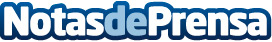 Sqrups! espera un crecimiento del 20% en el segundo tramo del añoSu modelo de negocio hace que la empresa incremente sus resultados en momentos de incertidumbre económicaDatos de contacto:Pura de RojasALLEGRA COMUNICACION91 434 82 29Nota de prensa publicada en: https://www.notasdeprensa.es/sqrups-espera-un-crecimiento-del-20-en-el_1 Categorias: Franquicias Emprendedores Consumo http://www.notasdeprensa.es